26 апреля 2023 года в целях повышения правовой культуры и уровня знаний молодых и будущих избирателей на базе администрации МО Отрадненский район проведена образовательная акция "Избирательный диктант-2023". В данном мероприятии приняли участие молодые депутаты Отрадненского района. Перед началом диктанта председатель ТИК Отрадненская Ачкасов Сергей Николаевич выступил с приветственным словом и рассказал участникам о работе территориальных и участковых избирательных комиссий. Акция дала возможность всем участникам проверить свои знания в сфере избирательного и конституционного права и получить независимую оценку своих знаний.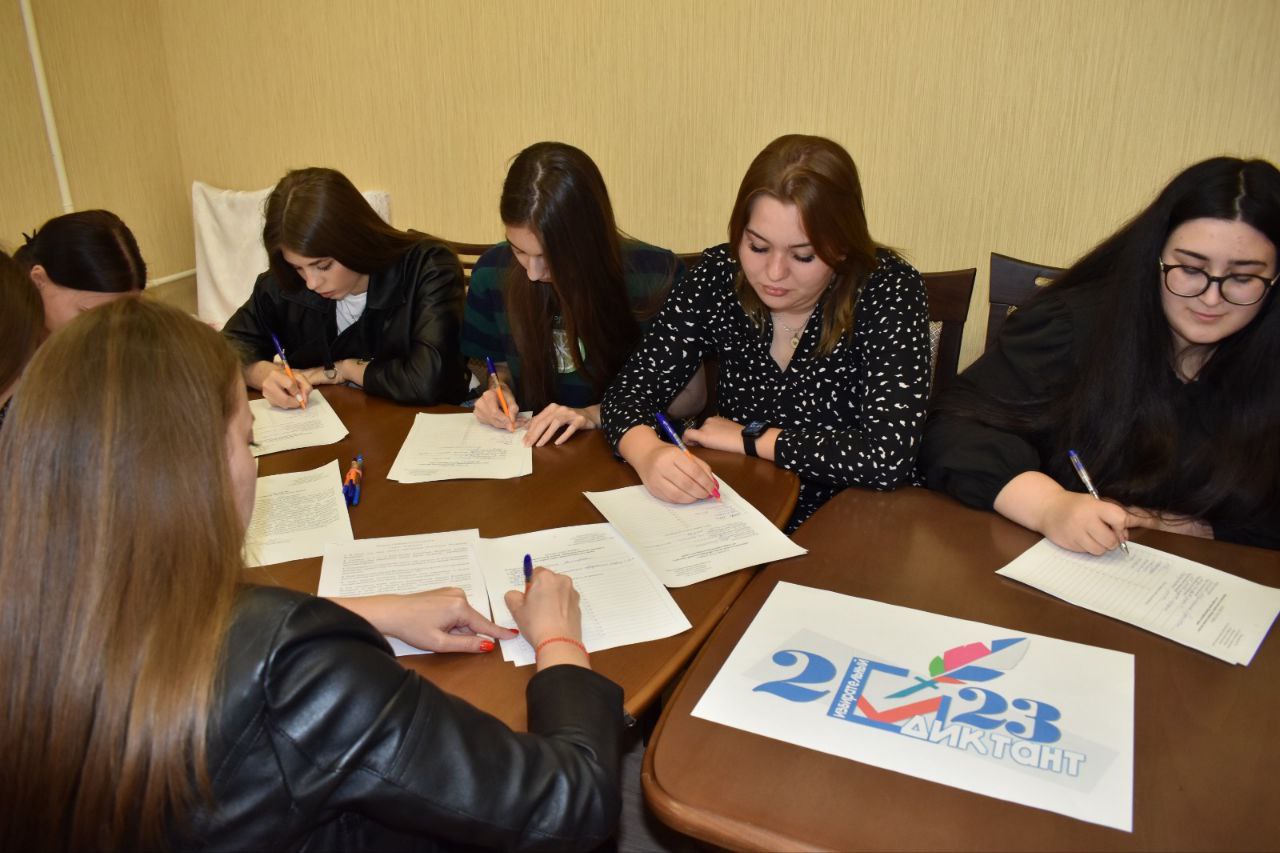 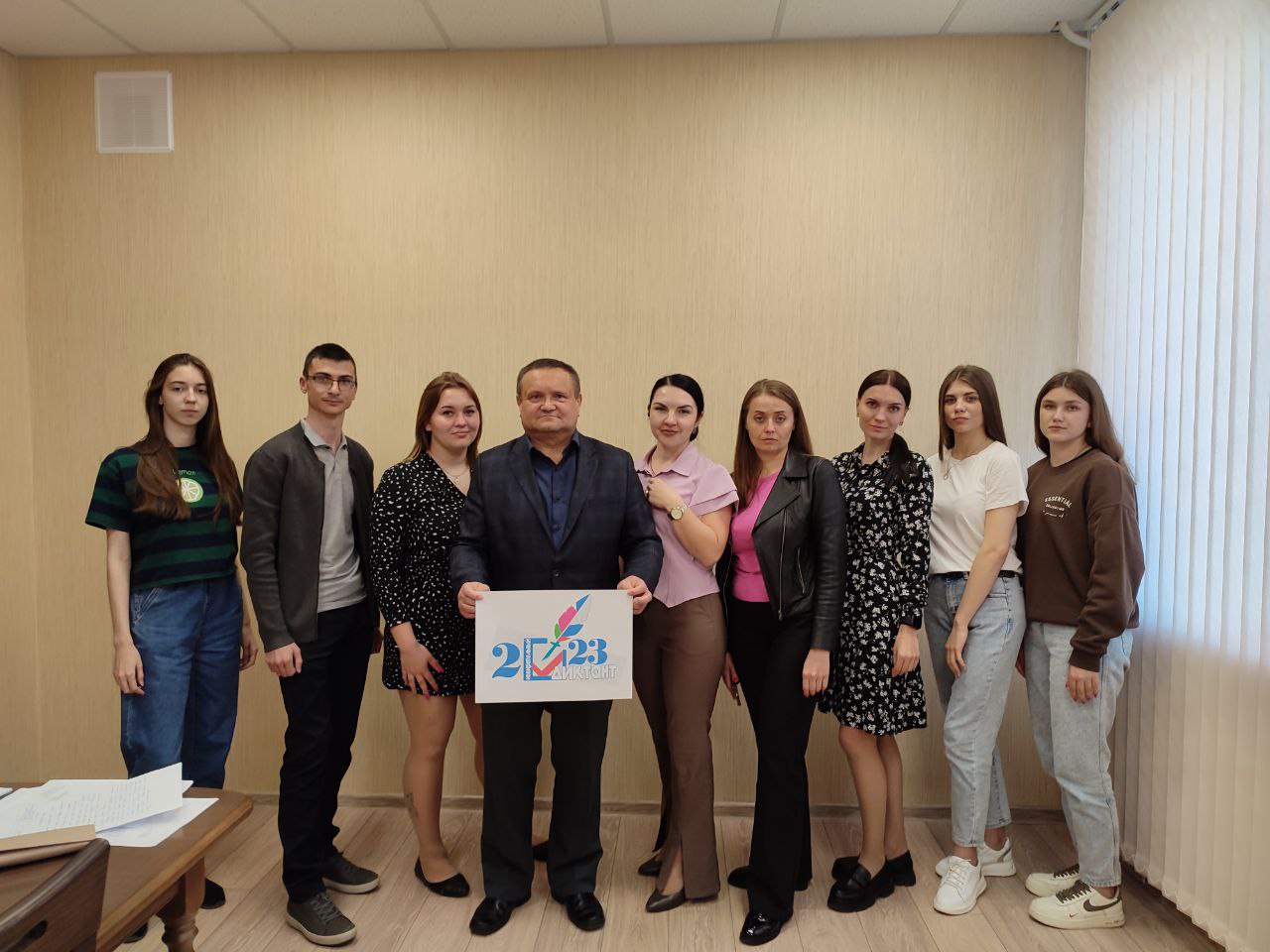 